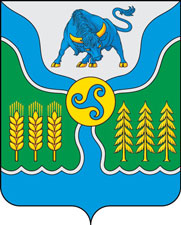 _14_._09_.2022 г._173_РОССИЙСКАЯ ФЕДЕРАЦИЯИРКУТСКАЯ ОБЛАСТЬОСИНСКИЙ МУНИЦИПАЛЬНЫЙ РАЙОНДУМА ОСИНСКОГО МУНИЦИПАЛЬНОГО РАЙОНАРЕШЕНИЕо Досрочном прекращении полномочий депутата Думы Осинского муниципального района, заместителя Председателя Думы Осинского муниципального района Воронова С.А.Рассмотрев заявление заместителя Председателя Думы Осинского муниципального района, депутата Думы Осинского муниципального района от 13 сентября 2022г. вх. № 01-14/27  Воронова Сергея Александровича о досрочном прекращении полномочий, в связи с избранием главой муниципального образования «Майск» Осинского муниципального района, руководствуясь пунктом 10 ч.10 ст.40 Федерального закона от 6 октября 2003 г. N 131-ФЗ "Об общих принципах организации местного самоуправления в Российской Федерации", ч.3 ст.13 ч.2 ст.71 Регламента Думы Осинского муниципального района, утвержденного Решением Думы Осинского муниципального района от 25 декабря 2019г. № 21, ч.1 ст.60 Устава Осинского муниципального района,ДУМА РЕШИЛА:Досрочно прекратить полномочия депутата Думы Осинского муниципального района, заместителя Председателя Думы Осинского муниципального района Воронова Сергея Александровича, в связи с избранием главой муниципального образования «Майск».Опубликовать (обнародовать) настоящее решение в Осинской районной газете «Знамя труда» и разместить на официальном сайте администрации Осинского муниципального района.Настоящее решение вступает в силу с момента подписания.Контроль за исполнением настоящего решения оставляю за собой.Председатель Думы Осинского муниципального района                                       	  А.П. БухашеевПодготовилВ.В. МосквитинаСогласованоГ.С. Бардамов